THE COUNCILCity of New OrleansJASON ROGERS WILLIAMS						          HELENA MORENOCouncilmember-At-Large						                   Councilmember-At-LargeJOSEPH I. GIARRUSSO III             JAY H. BANKS                 KRISTIN GISLESON PALMER          JARED C.  BROSSETT	           CYNDI NGUYENCouncilmember District A	Councilmember District B          Councilmember District C              Councilmember District D       Councilmember District EAGENDARegular Meeting of the City Councilto be held via video conference on Thursday, May 21, 2020 at 10:00 A.M.ROLL CALLLORA W. JOHNSONCLERK OF COUNCILPLEASE REVIEW AGENDA NOTICE FOR PUBLIC COMMENT RULES APPLICABLE DURING COVID-19 EMERGENCYPUBLIC COMMENT RULES AND INFORMATION FOR THIS VIDEO CONFERENCE MEETING ARE AVAILABLE AT WWW.COUNCIL.NOLA.GOVPublic comment forms are available for each meeting at:   www.council.nola.gov/meetingsALL PUBLIC COMMENT SHALL BE SUBMITTED VIA THIS FORMSPECIAL ORDERS OF BUSINESSAll Special Orders are Temporarily Postponed due to the COVID-19 Pandemic.CONSENT AGENDACOMMUNICATION – FROM THERESA R. BECHER, COUNSEL RESEARCH OFFICER, NEW ORLEANS CITY COUNCILBrief:Submitting the recommended agenda items for deferrals and withdrawals for the May 21, 2020 Regular Council meeting due to the COVID-19 pandemic.Annotation:ELECTRONICALLY SUBMITTED.MAY BE RECEIVED.COMMUNICATION – FROM HARRY M. BARTON, SENIOR COUNSEL REGULATORY, ENTERGY SERVICES, LLCBrief:Submitting for further handling the Public Version of theSixth Annual Post-MISO-Integration Monitoring Report of Entergy New Orleans, LLC (“ENO” or the “Company”).  Docket No. UD-11-01Annotation:ELECTRONICALLY SUBMITTED.MAY BE RECEIVED.COMMUNICATION – FROM LOGAN A. BURKE, EXECUTIVE DIRECTOR, ALLIANCE FOR AFFORDABLE ENERGYBrief:Submitting the Alliance for Affordable Energy’s letter, In Re: RESOLUTION AND ORDER ESTABLISHING A DOCKET AND OPENING A RULEMAKING PROCEEDING TO ESTABLISH RENEWABLE PORTFOLIO STANDARDS.  DOCKET NO. UD-19-01Annotation:ELECTRONICALLY SUBMITTED.MAY BE RECEIVED.COMMUNICATION – FROM TIMOTHY S. CRAGIN, ASSISTANT GENERAL COUNSEL, LEGAL SERVICES – REGULATORY, ENTERGY SERVICES, LLCBrief:Submitting a notice of filing submitted to the Federal Energy Regulatory Commission on April 30, 2020, of a Joint Application for Authorizations Under Federal Power Act § 204, pursuant to the Code of Ordinances for the City of New Orleans, Part II, Ch. 158, Art. II, Div. 4, Section 158-181. (FERC Docket No. ES20-_____) Annotation:ELECTRONICALLY SUBMITTED.MAY BE RECEIVED.COMMUNICATION – FROM WILLIAM E. WOLF, YAZOO RESTORATIONS, LLCBrief:Requesting to appeal the Historic District Landmarks Commission’s decision of “no action” for the structural removal of more than 50% of the roof structure for the property located at 1837 State Street.Annotation:(Suggested Public Hearing Date Currently Unknown).DEADLINES ARE CURRENTLY SUSPENDED PURSUANT TO EMERGENCY DECLARATION.MAY BE RECEIVED.COMMUNICATION – FROM SCOTT M. CELINO, MANAGER, FUEL &SPECIAL RIDERS, ENTERGY NEW ORLEANS, LLCBrief:Submitting Entergy New Orleans, LLC’s quarterly reports of Natural Gas Storage Program costs and benefits in compliance with the terms and conditions of Resolution R-91-102, dated May 23, 1991.Annotation:ELECTRONICALLY SUBMITTED.MAY BE RECEIVED.COMMUNICATION – FROM TIMOTHY S. CRAGIN, ASSISTANT GENERAL COUNSEL, LEGAL SERVICES – REGULATORY - ENTERGY SERVICES, LLCBrief:Submitting for further handling the Public Version of Entergy New Orleans, LLC’s (“ENO” or the “Company”) New Orleans Solar Station Project Monitoring Report (“Monitoring Report”) for the Period Ended March 31, 2020, Re: Application of Entergy New Orleans, LLC for Approval of Renewables Portfolio and Request for Cost Recovery and Related Relief.  (CNO Docket No. UD-18-06)Annotation:ELECTRONICALLY SUBMITTED.MAY BE RECEIVED.COMMUNCIATION – FROM JOHN KOEFERL, FOR NEIGHBORSBrief:Requesting to appeal the Historic District Landmarks Commission’s decision of “approval” for a new construction of two adjacent doubles that conform to the zoning but have a scale that is jarring to existing settlement in the neighborhood for the property located at 421-423 Alabo and 425-427 Alabo Street.Annotation:ELECTRONICALLY SUBMITTED.(Suggested Public Hearing Date Currently Unknown).DEADLINES ARE CURRENTLY SUSPENDED PURSUANT TO EMERGENCY DECLARATION.MAY BE RECEIVED.COMMUNICATION – FROM TIMOTHY S. CRAGIN, ASSISTANT GENERAL COUNSEL, LEGAL SERVICES – REGULATORY - ENTERGY SERVICES, LLCBrief:Submitting the Public Version of Entergy New Orleans, LLC’s (“ENO” or the “Company”) New Orleans Power Station Monitoring Report (“Monitoring Report”) covering the period through the end of the First Quarter 2020, Re: Application of Entergy New Orleans, Inc. for Approval to Construct New Orleans Power Station and Request for Cost Recovery and Timely Relief.  (Docket No. UD-16-02)Annotation:ELECTRONICALLY SUBMITTED.MAY BE RECEIVED.COMMUNICATION – FROM KEITH BLAZIO, BLAZIO AND SHELTON PROPERTIES, LLCBrief:Requesting to appeal the Historic District Landmarks Commission’s decision of “denial” for a demolition permit for the property located at 513 S. Rocheblave Street.Annotation:(Suggested Public Hearing Date Currently Unknown).DEADLINES ARE CURRENTLY SUSPENDED PURSUANT TO EMERGENCY DECLARATION.MAY BE RECEIVED.REPORT – OF THE EXECUTIVE DIRECTOR OF THE CITY PLANNING COMMISSIONBrief:Transmitting Zoning Docket Numbers 33/20 – Cm. Nguyen,34/20 – Cm. Banks, 35/20 – Cm. Banks, 36/20 – Cm. Nguyen, 37/20 – Cm. Nguyen, 38/20 – Cms. All, 43/20 – Cm. Brossettand 46/20 – Cm. Banks, Cn. Deadline 7/20/20.Annotation:ELECTRONICALLY SUBMITTED.(Suggested Public Hearing Date Currently Unknown).DEADLINES ARE CURRENTLY SUSPENDED PURSUANT TO EMERGENCY DECLARATION.MAY BE RECEIVED.MOTION TO ADOPT CONSENT AGENDA AND REFER OTHER MATTERS TO THE PROPER AGENCY.YEAS:	NAYS:	ABSENT:	AND THE CONSENT AGENDA WAS ADOPTED.REGULAR AGENDACAL. NO. 32,905 - BY:  COUNCILMEMBERS GISLESON PALMER AND BANKS (BY REQUEST)Brief:An Ordinance to amend and reordain Chapter 150 of the Code of the City of New Orleans by adding Article XIV to levy an occupancy tax on Short Term Rentals of overnight lodging in the City of New Orleans, in accordance with ACT 169 of the 2019 Regular Session of the Louisiana Legislature; to provide for the collection and distribution of the proceeds of such tax; and otherwise to provide with respect thereto.Annotation:(Council Rule 34. Postponement Deadline 6/5/20).DEADLINES ARE CURRENTLY SUSPENDED PURSUANT TO EMERGENCY DECLARATION.DEFERRAL REQUESTED TO THE MEETING OF 6/4/20.CAL. NO. 32,928 - BY:  COUNCILMEMBERS BROSSETT, GIARRUSSO, MORENO, NGUYEN AND GISLESON PALMER (BY REQUEST)Brief:An Ordinance to amend Ordinance No. 28,246 M.C.S., as amended, entitled “An Ordinance providing an Operating Budget of Revenues for the City of New Orleans for the Year 2020” to appropriate funds to the Office of Homeland Security towards increasing the disaster resilience of the local seafood industry; and otherwise to provide with respect thereto.Annotation:(Fiscal Note received).(Council Rule 34.  Postponement: 7/3/20).DEADLINES ARE CURRENTLY SUSPENDED PURSUANT TO EMERGENCY DECLARATION.DEFERRAL REQUESTED TO THE MEETING OF 6/18/20 AND REFERRED TO THE BUDGET COMMITTEE.CAL. NO. 32,929 - BY:  COUNCILMEMBERS BROSSETT, GIARRUSSO, MORENO, NGUYEN AND GISLESON PALMER (BY REQUEST)Brief:An Ordinance to amend Ordinance No. 28,247 M.C.S., as amended, entitled “An Ordinance providing an Operating Budget of Expenditures for the City of New Orleans for the Year 2020” to appropriate funds to the Office of Homeland Security towards increasing the disaster resilience of the local seafood industry; and otherwise to provide with respect thereto.Annotation:(Fiscal Note received).(Council Rule 34.  Postponement: 7/3/20).DEADLINES ARE CURRENTLY SUSPENDED PURSUANT TO EMERGENCY DECLARATION.DEFERRAL REQUESTED TO THE MEETING OF 6/18/20 AND REFERRED TO THE BUDGET COMMITTEE.CAL. NO.  32,930 - BY:	COUNCILMEMBER WILLIAMS (BY REQUEST)Brief:An Ordinance granting a non-exclusive franchise to McLeodUSA Telecommunications Services, LLC, to construct, maintain and operate an aboveground and/or underground fiber-optic based communications system, to provide for the furnishing of a surety bond, annual payments; and otherwise to provide with respect thereto.Annotation:(Council Rule 34.  Postponement: 7/3/20).DEADLINES ARE CURRENTLY SUSPENDED PURSUANT TO EMERGENCY DECLARATION.DEFERRAL REQUESTED TO THE MEETING OF 7/2/20.CAL. NO. 32,932 - BY: COUNCILMEMBER WILLIAMS (BY REQUEST)Brief:An Ordinance to authorize the Mayor of the City of New Orleans to enter into a Cooperative Endeavor Agreement between the City of New Orleans (the “City”) and Entergy New Orleans, LLC (the “Contractor”) to allow the Contractor to fund and implement a Smart City Pilot, developed through consultation with the City, as more fully set forth in the Cooperative Endeavor Agreement attached hereto and made a part hereof; and otherwise provided with respect thereto.Annotation:(Council Rule 34.  Postponement: 7/3/20).DEADLINES ARE CURRENTLY SUSPENDED PURSUANT TO EMERGENCY DECLARATION.DEFERRAL REQUESTED TO THE MEETING OF 7/2/20.CAL. NO.  32,933 – BY:  COUNCILMEMBER BROSSETTBrief:An Ordinance to ordain Section 146-73 of the Code of the City of New Orleans to mandate the use of permeable paving materials by the City in connection with public works projects; and otherwise to provide with respect thereto.Annotation:(Council Rule 34.  Postponement: 7/3/20).Technical Correction needed.DEADLINES ARE CURRENTLY SUSPENDED PURSUANT TO EMERGENCY DECLARATION.CAL. NO. 32,952 - BY:   COUNCILMEMBERS BROSSETT, GIARRUSSO,MORENO, NGUYEN AND GISLESON PALMER (BY REQUEST)Brief:An Ordinance to amend Ordinance No. 28,246 M.C.S., as amended, entitled “An Ordinance providing an Operating Budget of Revenues for the City of New Orleans for the Year 2020” to appropriate funds to the Department of Property Management in the Gallier Hall Maintenance Fund towards the upkeep, care, and improvement of Gallier Hall; and otherwise to provide with respect thereto.Annotation:(Fiscal Note received).(Council Rule 34.  Postponement: 9/4/20).DEADLINES ARE CURRENTLY SUSPENDED PURSUANT TO EMERGENCY DECLARATION.DEFERRAL REQUESTED TO THE MEETING OF 6/18/20 AND REFERRED TO THE BUDGET COMMITTEE.CAL. NO. 32,953 - BY:   COUNCILMEMBERS BROSSETT, GIARRUSSO, MORENO, NGUYEN AND GISLESON PALMER (BY REQUEST)Brief:An Ordinance to amend Ordinance No. 28,247 M.C.S., as amended, entitled “An Ordinance providing an Operating Budget of Expenditures for the City of New Orleans for the Year 2020” to appropriate funds to the Department of Property Management in the Gallier Hall Maintenance Fund towards the upkeep, care, and improvement of Gallier Hall; and otherwise to provide with respect thereto.Annotation:(Fiscal Note received).(Council Rule 34.  Postponement: 9/4/20).DEADLINES ARE CURRENTLY SUSPENDED PURSUANT TO EMERGENCY DECLARATION.DEFERRAL REQUESTED TO THE MEETING OF 6/18/20 AND REFERRED TO THE BUDGET COMMITTEE.CAL. NO. 32,954 - BY:   COUNCILMEMBER GISLESON PALMER (BYREQUEST)Brief:An Ordinance to authorize the Mayor of the City of New Orleans to enter into a  Cooperative Endeavor Agreement between the City of New Orleans (the “City”) and the Southeast Louisiana Flood Protection Authority West, on behalf of the Algiers Levee District to provide for the design and construction of a bicycle path on the crown of the Mississippi River Levee in Algiers from Todd Shipyard to the vicinity of the Chalmette ferry for a distance of approximately 3.7 miles, with a duration for three (3) years, as more fully set forth in the Cooperative Endeavor Agreement form; and otherwise to provide with respect thereto.Annotation:ELECTRONICALLY SUBMITTED.(Council Rule 34.  Postponement: 9/4/20).DEADLINES ARE CURRENTLY SUSPENDED PURSUANT TO EMERGENCY DECLARATION.CAL. NO. 32,955 - BY:   COUNCILMEMBER BROSSETT (BY REQUEST)Brief:An Ordinance to authorize the Mayor of the City of New Orleans to enter into a Cooperative Endeavor Agreement between the City of New Orleans (the “City”) and the State of Louisiana (Governor’s Office of Homeland Security and Emergency Preparedness (GOHSEP)) to allow and facilitate the construction and implementation of the Oak Park Stormwater Management and Flood Mitigation phase of the Bayou St. John Drainage Project, as more fully set forth in the Cooperative Endeavor Agreement form; and otherwise to provide with respect thereto.Annotation:ELECTRONICALLY SUBMITTED.(Council Rule 34.  Postponement: 9/4/20).DEADLINES ARE CURRENTLY SUSPENDED PURSUANT TO EMERGENCY DECLARATION.CAL. NO. 32,956 - BY:   COUNCILMEMBER BROSSETT (BY REQUEST)Brief:An Ordinance to amend and re-ordain Ordinance No. 28,245 M.C.S., entitled “An Ordinance Providing a Capital Budget for the Year 2020”, to effect the following change to the 2020 Capital Budget: to de-appropriate funds from the Chief Administrative Office, the Department of Human Services, the Department of Public Works, The Municipal Yacht Harbor, the New Orleans Fire Department, The New Orleans Health Department, the New Orleans Police Department, the New Orleans Public Library, and the New Orleans Recreation Development Commission, and to appropriate funds to the Chief Administrative Office, the Department of Human Services, the Department of Property Management, the Department of Public Works, the Municipal Yacht Harbor, the New Orleans Police Department, the New Orleans Public Library, the New Orleans Recreation Development Commission, and the Department of Parks and Parkways; and otherwise to provide with respect thereto.Annotation:ELECTRONICALLY SUBMITTED.(Council Rule 34.  Postponement: 9/4/20).DEADLINES ARE CURRENTLY SUSPENDED PURSUANT TO EMERGENCY DECLARATION.DEFERRAL REQUESTED TO THE MEETING OF 6/18/20 AND REFERRED TO THE BUDGET COMMITTEE.CAL. NO. 32,957 - BY:   COUNCILMEMBER BROSSETT (BY REQUEST)Brief:An Ordinance to amend and re-ordain Ordinance No. 28,245 M.C.S., entitled “An Ordinance Providing a Capital Budget for the Year 2020”, to effect the following change to the 2020 Capital Budget: to appropriate funds to the Department of Public Works; and otherwise to provide with respect thereto.Annotation:ELECTRONICALLY SUBMITTED.(Council Rule 34.  Postponement: 9/4/20).DEADLINES ARE CURRENTLY SUSPENDED PURSUANT TO EMERGENCY DECLARATION.DEFERRAL REQUESTED TO THE MEETING OF 6/18/20 AND REFERRED TO THE BUDGET COMMITTEE.CAL. NO. 32,958 - BY:   COUNCILMEMBER BROSSETT (BY REQUEST)Brief:An Ordinance to amend Ordinance No. 28,246 M.C.S., as amended entitled "An Ordinance Providing an Operating Budget of Revenues for the City of New Orleans for the Year 2020" to appropriate state grant funds from Intergovernmental Transfers to the Department of Police for the Victim Assistance and Advocates in the District grant programs; and otherwise to provide with respect thereto.Annotation:(Council Rule 34.  Postponement: 9/4/20).DEADLINES ARE CURRENTLY SUSPENDED PURSUANT TO EMERGENCY DECLARATION.DEFERRAL REQUESTED TO THE MEETING OF 6/18/20 AND REFERRED TO THE BUDGET COMMITTEE.CAL. NO. 32,959 - BY:   COUNCILMEMBER BROSSETT (BY REQUEST)Brief:An Ordinance to amend Ordinance No. 28,247 M.C.S., as amended, entitled "An Ordinance Providing an Operating Budget of Expenditures for the City of New Orleans for the Year 2020" to appropriate state grant funds from Intergovernmental Transfers to the Department of Police for the Victim Assistance and Advocates in the District grant programs; and otherwise to provide with respect thereto.Annotation:(Fiscal Note received).(Council Rule 34.  Postponement: 9/4/20).DEADLINES ARE CURRENTLY SUSPENDED PURSUANT TO EMERGENCY DECLARATION.DEFERRAL REQUESTED TO THE MEETING OF 6/18/20 AND REFERRED TO THE BUDGET COMMITTEE.CAL. NO. 32,962 - BY:   COUNCILMEMBER GIARRUSSO (BY REQUEST)Brief:An Ordinance to authorize the Mayor of the City of New Orleans to enter into a Cooperative Endeavor Agreement between the City of New Orleans (the “City”) and the State of Louisiana (Governor’s Office of Homeland Security and Emergency Preparedness (GOHSEP)) to allow and facilitate the completion and implementation of the Lakeview/City Park HMGP Drainage Project, as more fully set forth in the Cooperative Endeavor Agreement form; and otherwise to provide with respect thereto.Annotation:ELECTRONICALLY SUMBITTED.(Council Rule 34.  Postponement: 9/4/20).DEADLINES ARE CURRENTLY SUSPENDED PURSUANT TO EMERGENCY DECLARATION.CAL. NO. 32,965 - BY:   COUNCILMEMBERS WILLIAMS, MORENO,GIARRUSSO, BANKS, GISLESON PALMER, BROSSETT AND NGUYENBrief:An Ordinance to amend Ordinance No. 25256 M.C.S., which established the City Council/Cox Communications Louisiana’s Community Grant Program, to substitute a new Grant Program Form to replace the one that was attached thereto as Exhibit “A”; and otherwise to provide with respect thereto.Annotation:ELECTRONCIALLY SUBMITTED.(Council Rule 34.  Postponement: 9/4/20).DEADLINES ARE CURRENTLY SUSPENDED PURSUANT TO EMERGENCY DECLARATION.CAL. NO. 32,966 - BY:   COUNCILMEMBER BANKS (BY REQUEST)Brief:An Ordinance to authorize the Mayor of the City of New Orleans to enter into a Cooperative Endeavor Agreement among the City of New Orleans (the “City”), the Louisiana Housing Corporation (“LHC”) and the Finance Authority of New Orleans (“FANO”) to facilitate the implementation and administration of a program that would permit FANO to issue tax-exempt multifamily revenue bonds for projects within the City in conjunction with Low Income Housing Tax Credits (LIHTC's) allowed in accordance with the Internal Revenue Code of 1986 and to coordinate activities to leverage resources available under HUD programs to address the housing needs of the citizens of the City, as more fully set forth in the Cooperative Endeavor Agreement form; and otherwise to provide with respect thereto.Annotation:ELECTRONICALLY SUBMITTED.(Council Rule 34.  Postponement: 9/4/20).DEADLINES ARE CURRENTLY SUSPENDED PURSUANT TO EMERGENCY DECLARATION.RESOLUTION (LYING OVER) - NO. R-19-415 - BY: COUNCILMEMBER GISLESON PALMERBrief: A RESOLUTION REQUESTING THE MAYOR'S OFFICE OF TRANSPORTATION TO STUDY THE FEASIBILITY OF PERMITTING AND REGULATING PARKLETS IN CERTAIN PARTS OF THE PUBLIC RIGHT OF WAY.Annotation: (Referred to the Transportation and Airport Committee). DEADLINES ARE CURRENTLY SUSPENDED PURSUANT TO EMERGENCY DECLARATION.WITHDRAWAL REQUESTED.MOTION (LYING OVER)- NO. M-20-92 - BY:  COUNCILMEMBER BROSSETTBrief:Directing the City Planning Commission to conduct a public hearing to consider a conditional use to permit a Neighborhood Commercial Establishment in a HU-RD2 Two-Family Residential District on Square 729, Lot F-1, in the Third Municipal District, bounded by Gallier Street, North Derbigny Street, Congress Street, and North Claiborne Avenue (Municipal Address:  1633 Gallier Street). Annotation:(Council Rule 34.  Postponement: 7/17/20).DEADLINES ARE CURRENTLY SUSPENDED PURSUANT TO EMERGENCY DECLARATION.LEGISLATIVE GROUPING20a.	RESOLUTION (LYING OVER) - NO. R-20-96 - BY:  COUNCILMEMBER MORENOBrief:A RESOLUTION calling on the Louisiana State Legislature to oppose and defeat any effort to repeal or diminish the authority of local governments to prohibit the possession of a weapon or firearm in public buildings and certain commercial establishments.Annotation:(Council Rule 34.  Postponement: 7/17/20).DEADLINES ARE CURRENTLY SUSPENDED PURSUANT TO EMERGENCY DECLARATION.20b.	AMENDMENT TO RESOLUTION NO. R-20-96 – BY:  COUNCILMEMBER MORENOBrief:
The corresponding amendments to R-20-96 are drafted to include additional language concerning HB 334, filed as part of the 2020 Regular Session, which would authorize a concealed handgun permit holder to carry a concealed handgun in a church, synagogue, mosque, or other similar place of worship by repealing the present law limitation on a permit holder's authority to carry in such place.Annotation:ELECTRONICALLY SUBMITTED.(Council Rule 34.  Postponement: 7/17/20).DEADLINES ARE CURRENTLY SUSPENDED PURSUANT TO EMERGENCY DECLARATION.RESOLUTION – NO. R-20-127 – BY:  COUNCILMEMBERS WILLIAMS, MORENO, GIARRUSSO, BANKS, GISLESON PALMER, BROSSETT AND NGUYENBrief:Stating that the application deadline for Harrah’s Community Support Grant is July 1, 2020.  All applications shall be submitted through the Council’s website at council.nola.gov.Annotation:ELECTRONICALLY SUBMITTED.(Council Rule 34.  Postponement: 9/18/20).DEADLINES ARE CURRENTLY SUSPENDED PURSUANT TO EMERGENCY DECLARATION.MOTION - NO. M-20-128 - BY: COUNCILMEMBERS WILLIAMS AND MORENO  Brief:Appointing Paul Harang to serve as the Chief of Staff for the City Council in an interim capacity with a base salary of Grade 105, Step 37. Annotation:ELECTRONICALLY SUBMITTED.(Council Rule 34.  Postponement: 9/18/20).DEADLINES ARE CURRENTLY SUSPENDED PURSUANT TO EMERGENCY DECLARATION.MOTION - NO. M-20-129 BY: COUNCILMEMBERS WILLIAMS AND MORENO  Brief:Appointing Dr. Jared Munster to serve as the Chief of Staff for the City Council in an interim capacity with a base salary of Grade 105, Step 37. Annotation:ELECTRONICALLY SUBMITTED.(Council Rule 34.  Postponement: 9/18/20).DEADLINES ARE CURRENTLY SUSPENDED PURSUANT TO EMERGENCY DECLARATION.RESOLUTION - NO. R-20-130 - BY:  COUNCILMEMBERS GISLESON PALMER, BANKS, NGUYEN AND WILLIAMS Brief:Resolution supporting House Bill 638 by Representatives Mandie Landry and Aimee Adatto Freeman to increase the cap on penalties imposed for the violation of certain parish and municipal ordinances.Annotation:ELECTRONICALLY SUBMITTED.(Council Rule 34.  Postponement: 9/18/20).DEADLINES ARE CURRENTLY SUSPENDED PURSUANT TO EMERGENCY DECLARATION.MOTION – NO. M-20-131 – BY:  COUNCILMEMBER NGUYENBrief:Directing the City Planning Commission to conduct a public hearing to consider amending and reordaining Ordinance No. M.C.S. 4264, as amended by Ordinance No. 26,413 M.C.S., as amended, the Comprehensive Zoning Ordinance of the City of New Orleans, to amend Article 20.3.V Drive-Through Facility  to remove the requirement for a traffic impact analysis.Annotation:ELECTRONICALLY SUBMITTED.(Council Rule 34.  Postponement: 9/18/20).DEADLINES ARE CURRENTLY SUSPENDED PURSUANT TO EMERGENCY DECLARATION.MOTION – NO. M-20-132 – BY:  COUNCILMEMBER NGUYENBrief:Directing the City Planning Commission to hold a public hearing to consider a zoning change from C-1, General Commercial District, to LI, Light Industrial District, for the following three locations on the south side of Chef Menteur Highway in the New Orleans Regional Business Park, encouraging development and industrial uses to foster advancement of the area:Property located in Square 0, Lots 12A, 4, 6, 8 and 10, in the Third Municipal District, bounded by Chef Menteur Highway, Old Gentilly Road, and Michoud Boulevard. The municipal address is 14100 Chef Menteur Highway.Property located in Square 1, Lots 14A, 16, 18, 20, 22 and 24A, in the Third Municipal District, bounded by Chef Menteur Highway, Old Gentilly Road, and Michoud Boulevard. The municipal address is 14200 Chef Menteur Highway.Property located in Square 0, Lots 26A, 28 and 30, in the Third Municipal District, bounded by Chef Menteur Highway, Old Gentilly Road, and Michoud Boulevard. The municipal address is 14300 Chef Menteur Highway.Annotation:ELECTRONICALLY SUBMITTED.(Council Rule 34.  Postponement: 9/18/20).DEADLINES ARE CURRENTLY SUSPENDED PURSUANT TO EMERGENCY DECLARATION.RESOLUTION – NO. R-20-133 – BY:  COUNCILMEMBERS MORENO, WILLIAMS, GIARRUSSO, BANKS AND BROSSETTBrief:RESOLUTION AND ORDER SUSPENDING UTILITY ELECTRIC AND GASSERVICE DISCONNECTIONS FOR NONPAYMENTAnnotation:ELECTRONICALLY SUBMITTED.(Council Rule 34.  Postponement: 9/18/20).DEADLINES ARE CURRENTLY SUSPENDED PURSUANT TO EMERGENCY DECLARATION.RESOLUTION – NO. R-20-134 – BY:  COUNCILMEMBER GISLESON PALMERBrief:Resolution encouraging Mayor LaToya Cantrell to design and implement a parklet program for the City, allowing businesses to increase their ability for commerce while adhering to social distancing standards.Annotation:ELECTRONICALLY SUBMITTED.(Council Rule 34.  Postponement: 9/18/20).DEADLINES ARE CURRENTLY SUSPENDED PURSUANT TO EMERGENCY DECLARATION.RESOLUTION – NO. R-20-135 – BY:  COUNCILMEMBERS BANKS AND GISLESON PALMERBrief:Resolution calling on Governor Edwards to impose immediate rent relief for impacted New Orleans tenants and urging him to call directly on federal legislators and the Trump administration to impose immediate rent relief for impacted tenants in conjunction with an immediate moratorium on mortgage payments.Annotation:ELECTRONICALLY SUBMITTED.(Council Rule 34.  Postponement: 9/18/20).DEADLINES ARE CURRENTLY SUSPENDED PURSUANT TO EMERGENCY DECLARATION.RESOLUTION – NO. R-20-136 – BY:  COUNCILMEMBER WILLIAMSBrief:Stating that the Council highly supports and encourages the inclusion of “hazard pay” funding for “essential” frontline workers in the next federal coronavirus relief package.Annotation:ELECTRONICALLY SUBMITTED.(Council Rule 34.  Postponement: 9/18/20).DEADLINES ARE CURRENTLY SUSPENDED PURSUANT TO EMERGENCY DECLARATION.ORDINANCES ON FIRST READINGEXECUTIVE SESSIONBrief:
In accordance with Louisiana R.S. 42:19, 42:16, & 42:17(A)(1), the New Orleans City Council may discuss and evaluate the character, professional competence, or physical or mental health of candidates for the New Orleans City Council’s Interim Chief of Staff position, and take possible action(s) relative thereto.  Annotation:ELECTRONICALLY SUBMITTED.TO BE HELD.g:\docs\naomi\council\agendas\2020\agendas\may21agd.docx              PRESIDENTJASON ROGERS WILLIAMS           Councilmember-At-Large 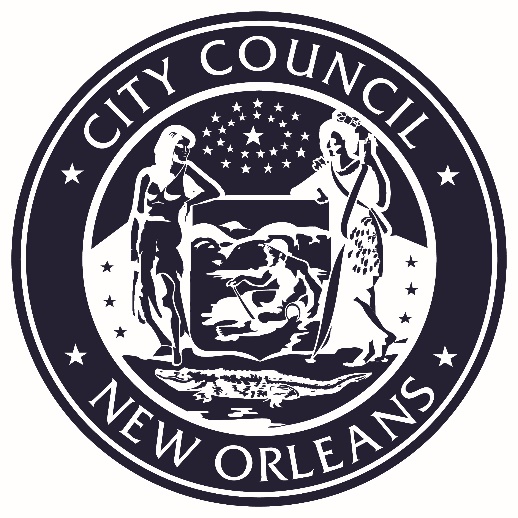 VICE PRESIDENT              HELENA MORENOCouncilmember-At-LargePLEASE TURN ALL CELL PHONES AND BEEPERS EITHER OFF OR ON VIBRATE DURING COUNCIL PROCEEDINGS.